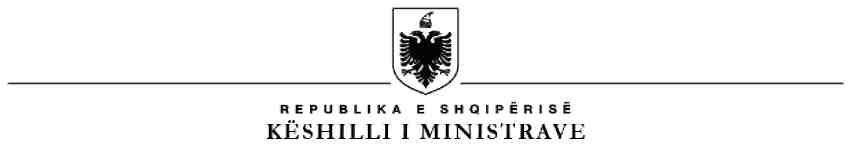 R E P U B L I K A  E  S H Q I P Ë R I S ËMINISTRIA E SHËNDETËSISË DHE MBROJTJES SOCIALESPITALI UNIVERSITAR I TRAUMËSNë zbatim të Udhëzimit nr. 499, datë 02.07.2019 “ Për proçedurat e pranimit dhe emërimit të mjekëve në institucionet shëndetësore publike në Republikën e Shqipërisë nëpërmjet Platformës Elektronike”, të Ministrisë së Shëndetësisë dhe Mbrojtjes Sociale, Spitali Universitar i Traumës, shpall konkursin për 1 (një) vend të lirë pune në pozicionin “Mjek Kardiolog” Kriteret për aplikim:Të ketë mbaruar studimet e larta universitare në një fakultet të mjekësisë me program të akredituar nga Ministria e Arsimit, Sportit dhe Rinisë.Të ketë mbaruar specializimin pasuniversitar në specialitetin ”Kardiologji”.Të jetë i pajisur me Lejen e Ushtrimit të Profesionit lëshuar nga Urdhëri i Mjekut (të vlefshme)Të ketë mbrojtur të paktën një gjuhë të huajTë ketë aftësi të mira komunikuese me pacientët dhe personelin e shërbimitTë mos jetë i dënuar me vendim të forcës së prerëDokumentacioni i nevojshëm për aplikim:Kandidatët duhet të aplikojnë në Platformën Elektronike “Mjekë për Shqipërinë” (https://mjeke.shendetesia.gov.al/) dhe të dorëzojnë një kopje të dokumentacionit pranë Drejtorisë së SU “Traumes”. Lista e dokumentacionit për tu dorëzuar është si më poshtë vijon:Jetëshkrimi  i kandidatit (CV) (e detyrueshme) Fotokopje e kartës së identitetitDiploma Universitare dhe lista e notave. Për kandidatët që kanë studiuar jashtë vendit, diploma e tyre duhet të jetë e njohur nga struktura përkatëse (e detyrueshme)Diploma e Specializimit dhe lista e notave. Për kandidatët që kanë studiuar jashtë vendit, diploma e tyre duhet të jetë e njohur nga struktura përkatëse në Shqipëri (e detyrueshme)Leja e ushtrimit të profesionit  e vlefshme (e detyrueshme)Fotokopje e librezës së punësDëshmi të kualifikimeve shkencore dhe pas universitare (master, gradë, tituj akademik/shkencor etj.)Dëshmi të njohjes të gjuhës/ve të huaj/aÇertifikatat e pjesëmarrjes në aktivitetet e edukimit në vazhdim të ndjekura brenda dhe jashtë venditFormulari i Vetëdeklarimit të gjëndjes gjyqesore (e detyrueshme)Raport mjeko – ligjor i tre muajve të fundi ( i detyrueshëm në momentin e fillimit të detyrës)Referenca nga punëdhënësi i mëparshëm (nëse ka).Dokumentacioni i dorëzuar duhet të jetë vetëm në gjuhën shqipe ose i përkthyer dhe noterizuar. Në rast të dorëzimit të dokumentacionit në gjuhë të huaj, ky i fundit nuk do të pikëzohet dhe vlerëohet. Mungesa e dokumentave të klasifikuara në pikën 2 si të detyrueshme e skualifikojnë automatikisht kandidatin.3.	Vlerësimi i kandidatëveKandidatët do të vlerësohen për diplomën, përvojën në shëndetësi, gjuhën e huaj, trajnimet apo kualifikimet e lidhura me fushën dhe për intervistën me gojë. Totali i pikëve për këtë vlerësim është 50 pikë, përkatësisht:a)	deri në 45 pikë vlerësimi i dosjes;b)	deri në 5 pikë vlerësimi i intervistës me gojë.Intervista me gojë do të fokusohet mbi eksperiencën, njohuritë profesionale, komunikimi, etika etj.Për më tepër, mbi vlerësimin e kandidatëve mund t’i referoheni Udhëzimit nr. 499, datë 02.07.2019       “Për proçedurat e pranimit dhe emërimit të mjekëve në institucionet shëndetësore publike në Republikën e Shqipërisë nëpërmjet Platformës Elektronike”,Komisioni i Vlerësimit, brenda 5 (pesë) ditë pune pas përfundimit të afatit të pranimit të aplikimeve, vlerëson dokumentacionin e paraqitur nga kandidatët dhe brenda 2 (dy) ditë njofton datën për intervistën  me gojë. 4.	Njoftimi i kandidatëve dhe shpallja e pikëveNë përfundim Komisioni i Vlerësimit harton listën me pikët totale për çdo kandidat dhe i njofton ata për rezultatin nëpërmjet adresës së tyre të e-mail-it.Kandidatët kanë të drejtën e ankimit për rezultatin brenda 2 (dy) ditëve nga dita e njoftimit të tyre. Ankesa lidhur me vlerësimin bëhet përmes portalit “Mjekë për Shqipërinë” si dhe/apo në adresën e          e–mail-it: spitalitraumes@shendetesia.gov.alPas përfundimit të afateve të ankimimit dhe shqyrtimit të ankesave, Komisioni i Vlerësimit shpall renditjen përfundimtare të kandidatëve dhe e dërgon atë pranë DQOSHKSH-së e cila bën publikimin në platformën “Mjekë për Shqipërinë”.